 SHAHEED BENAZIR BHUTTO WOMEN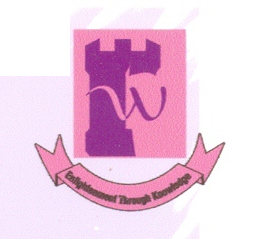 UNIVERSITY PESHAWARPhone No. 091-9239751POSITIONS VACANTAdvertisement No. 2/2016 Applications on prescribed form are invited from Pakistani nationals for the following positions at Shaheed Benazir Bhutto Women University, Peshawar.Complete application forms along with attested photocopies of educational testimonials, experience certificates, No Objection Certificate in case of In-service personnel, a recent passport size photograph, copy of computerized National Identity Card and a bank receipt of Rs. 1000/- for the posts of Assistant Professor and Rs.500 for BPS-18 to be deposited in account No. 09597900092301 in Habib Bank  Ltd,  Super Market Center Peshawar Cantt.  OR in case of out-station, Bank Draft in the name of Vice-Chancellor Shaheed Benazir Bhutto Women University, Peshawar.  The applicants are required to bring all the above documents to office of the Assistant Registrar (Meetings), Shaheed Benazir Bhutto Women University, near Qila Bala Hisar Peshawar on or before 16.05.2016. Incomplete applications and those received after due date shall not be entertained. Contact number & complete address must be given in the application.  NOTE:  Application forms are available on University website:  www.sbbwu.edu.pk Errors, if any, are liable to rectification by the UniversityCandidates who have already applied for the posts of S.No 2, 3and 4, need not apply again as their previous application will be considered.The University reserves the right not to fill any post OR reject any applicationAssistant Registrar (Meetings)Shaheed Benazir Bhutto Women University, PeshawarPhone No. 091-9239751S.#Post and DepartmentNo. of Post(s)Qualification/Experience1.Assistant Professor in (TTS) (Female)Political Science1PhD Degree/ Terminal Qualification in the relevant field (from an HEC recognized Institution). Note: For PhD degree holders from Pakistan the PhD thesis will have to be evaluated by two foreign Experts as per HEC guidelines for award of PhD degree.  In case foreign evaluation is not done, then the candidate must provide evidence of two publications in Journals recognized by the HEC.2.Deputy Director IT (BPS-18) (Male/Female)Permanent1MS/M.Phil in Computer Science/IT/Electronics from an HEC recognized University/ Institution with 04 years relevant experience.          ORFirst Class Master / First Class Bachelors (04 years) Degree in Computer Science/ IT/Electronics from an HEC recognized University/Institution with 6 years relevant experience.3.Deputy Controller of Examination(BPS-18) (Female)Permanent1First Class Master’s Degree/LL.B with 6 years experience in Teaching/Administration/ Examination in a University                   ORSecond Class Master’s Degree/LL.B with 10  years experience in Teaching/Administration/ Examination experience in BPS-16 or above in a University.4.Deputy Registrar (Establishment) (BPS-18)(Female)Permanent1First Class Master’s Degree/LL.B with 6 years experience in Teaching/Administration in a University                      ORSecond Class Master‘s Degree/LL.B with 10 years Teaching/Administration experience in  BPS–16 or above in a University.